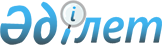 О внесении дополнения в постановление Правительства Республики Казахстан от 30 сентября 2010 года № 1005 "Об утверждении Программы по тарифной политике в Республике Казахстан на 2010 - 2014 годы"
					
			Утративший силу
			
			
		
					Постановление Правительства Республики Казахстан от 2 мая 2013 года № 449. Утратило силу постановлением Правительства Республики Казахстан от 5 июля 2014 года № 775      Сноска. Утратило силу постановлением Правительства РК от 05.07.2014 № 775.      Правительство Республики Казахстан ПОСТАНОВЛЯЕТ:



      1. Внести в постановление Правительства Республики Казахстан от 30 сентября 2010 года № 1005 «Об утверждении Программы по тарифной политике в Республике Казахстан на 2010 – 2014 годы» следующее дополнение:



      в Программе по тарифной политике в Республике Казахстан на 2010 – 2014 годы, утвержденной указанным постановлением:



      в разделе 5 «Этапы реализации Программы»:



      подраздел 5.1 «Совершенствование нормативной правовой базы регулирования» дополнить частями следующего содержания:

      «В соответствии с постановлением Правительства Республики Казахстан от 8 сентября 2011 года № 1027 «Об утверждении Программы вывода пакетов акций дочерних и зависимых организаций акционерного общества «Фонд национального благосостояния «Самрук-Казына» на рынок ценных бумаг» приняты первоочередные меры по совершенствованию нормативной правовой базы регулирования субъектов естественной монополии, выходящих на фондовый рынок в рамках Программы «Народное IPO», путем установления особенностей определения регулируемой базы задействованных активов и расчета ставки прибыли на задействованные активы для данных субъектов.

      Совершенствование нормативных правовых актов, регламентирующих вопросы тарифообразования для субъектов, осуществивших вывод акций на рынок ценных бумаг в рамках Программы «Народное IPO», будет осуществляться с соблюдением интересов инвесторов и потребителей, а также учетом возможности получения рыночной нормы доходности на инвестированный капитал на устойчивой и предсказуемой основе.».



      2. Настоящее постановление вводится в действие со дня подписания.      Премьер-Министр

      Республики Казахстан                       С. Ахметов
					© 2012. РГП на ПХВ «Институт законодательства и правовой информации Республики Казахстан» Министерства юстиции Республики Казахстан
				